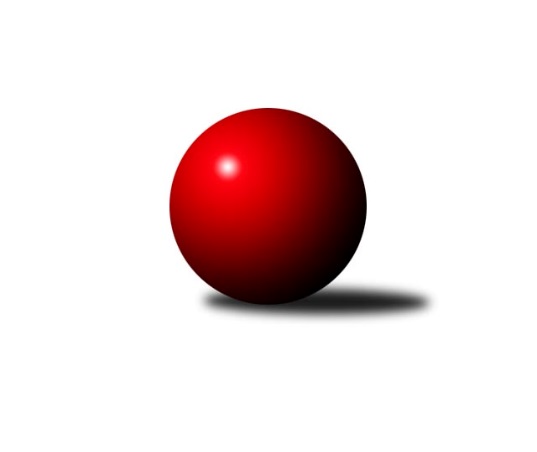 Č.1Ročník 2022/2023	15.9.2022Nejlepšího výkonu v tomto kole: 1743 dosáhlo družstvo: TJ Třebíč DKrajská soutěž Vysočiny B 2022/2023Výsledky 1. kolaSouhrnný přehled výsledků:TJ Start Jihlava B	- KK SCI Jihlava 	1:5	1533:1642	3.0:5.0	14.9.TJ Třebíč D	- TJ BOPO Třebíč B	5:1	1743:1641	6.0:2.0	15.9.Tabulka družstev:	1.	TJ Třebíč D	1	1	0	0	5.0 : 1.0 	6.0 : 2.0 	 1743	2	2.	KK SCI Jihlava	1	1	0	0	5.0 : 1.0 	5.0 : 3.0 	 1642	2	3.	TJ Nové Město na Moravě C	0	0	0	0	0.0 : 0.0 	0.0 : 0.0 	 0	0	4.	TJ Start Jihlava B	1	0	0	1	1.0 : 5.0 	3.0 : 5.0 	 1533	0	5.	TJ BOPO Třebíč B	1	0	0	1	1.0 : 5.0 	2.0 : 6.0 	 1641	0Podrobné výsledky kola:	 TJ Start Jihlava B	1533	1:5	1642	KK SCI Jihlava 	Jiří Cháb st.	 	 188 	 187 		375 	 0:2 	 429 	 	200 	 229		Jiří Chalupa	Michaela Šťastná	 	 195 	 213 		408 	 2:0 	 381 	 	183 	 198		Vladimír Dočekal	Marta Tkáčová	 	 203 	 186 		389 	 1:1 	 395 	 	192 	 203		Miroslav Matějka	Tomáš Vestfál	 	 173 	 188 		361 	 0:2 	 437 	 	204 	 233		Svatopluk Birnbaumrozhodčí: Jiří Cháb st.Nejlepší výkon utkání: 437 - Svatopluk Birnbaum	 TJ Třebíč D	1743	5:1	1641	TJ BOPO Třebíč B	Marie Dobešová	 	 236 	 244 		480 	 2:0 	 436 	 	232 	 204		Markéta Zemanová	Jaroslav Dobeš	 	 211 	 215 		426 	 2:0 	 329 	 	174 	 155		Ladislav Štark	Zdeněk Toman	 	 246 	 219 		465 	 2:0 	 395 	 	203 	 192		Zdeňka Kolářová	Martin Janík	 	 180 	 192 		372 	 0:2 	 481 	 	232 	 249		Daniel Malýrozhodčí:  Vedoucí družstevNejlepší výkon utkání: 481 - Daniel MalýPořadí jednotlivců:	jméno hráče	družstvo	celkem	plné	dorážka	chyby	poměr kuž.	Maximum	1.	Daniel Malý 	TJ BOPO Třebíč B	481.00	305.0	176.0	2.0	1/1	(481)	2.	Marie Dobešová 	TJ Třebíč D	480.00	331.0	149.0	4.0	1/1	(480)	3.	Zdeněk Toman 	TJ Třebíč D	465.00	286.0	179.0	2.0	1/1	(465)	4.	Svatopluk Birnbaum 	KK SCI Jihlava 	437.00	294.0	143.0	2.0	1/1	(437)	5.	Markéta Zemanová 	TJ BOPO Třebíč B	436.00	292.0	144.0	5.0	1/1	(436)	6.	Jiří Chalupa 	KK SCI Jihlava 	429.00	307.0	122.0	8.0	1/1	(429)	7.	Jaroslav Dobeš 	TJ Třebíč D	426.00	294.0	132.0	9.0	1/1	(426)	8.	Michaela Šťastná 	TJ Start Jihlava B	408.00	268.0	140.0	6.0	1/1	(408)	9.	Miroslav Matějka 	KK SCI Jihlava 	395.00	272.0	123.0	5.0	1/1	(395)	10.	Zdeňka Kolářová 	TJ BOPO Třebíč B	395.00	289.0	106.0	11.0	1/1	(395)	11.	Marta Tkáčová 	TJ Start Jihlava B	389.00	266.0	123.0	14.0	1/1	(389)	12.	Vladimír Dočekal 	KK SCI Jihlava 	381.00	271.0	110.0	12.0	1/1	(381)	13.	Jiří Cháb  st.	TJ Start Jihlava B	375.00	245.0	130.0	13.0	1/1	(375)	14.	Martin Janík 	TJ Třebíč D	372.00	272.0	100.0	16.0	1/1	(372)	15.	Tomáš Vestfál 	TJ Start Jihlava B	361.00	263.0	98.0	17.0	1/1	(361)	16.	Ladislav Štark 	TJ BOPO Třebíč B	329.00	269.0	60.0	26.0	1/1	(329)Sportovně technické informace:Starty náhradníků:registrační číslo	jméno a příjmení 	datum startu 	družstvo	číslo startu
Hráči dopsaní na soupisku:registrační číslo	jméno a příjmení 	datum startu 	družstvo	25752	Michaela Šťastná	14.09.2022	TJ Start Jihlava B	Program dalšího kola:2. kolo21.9.2022	st	17:00	TJ Nové Město na Moravě C - TJ BOPO Třebíč B	21.9.2022	st	18:30	TJ Start Jihlava B - TJ Třebíč D				KK SCI Jihlava  - -- volný los --	Nejlepší šestka kola - absolutněNejlepší šestka kola - absolutněNejlepší šestka kola - absolutněNejlepší šestka kola - absolutněNejlepší šestka kola - dle průměru kuželenNejlepší šestka kola - dle průměru kuželenNejlepší šestka kola - dle průměru kuželenNejlepší šestka kola - dle průměru kuželenNejlepší šestka kola - dle průměru kuželenPočetJménoNázev týmuVýkonPočetJménoNázev týmuPrůměr (%)Výkon1xDaniel MalýBOPO Třebíč B4811xDaniel MalýBOPO Třebíč B112.314811xMarie DobešováTřebíč D4801xMarie DobešováTřebíč D112.074801xZdeněk TomanTřebíč D4651xSvatopluk BirnbaumKK SCI Jihlava 110.574371xSvatopluk BirnbaumKK SCI Jihlava 4371xZdeněk TomanTřebíč D108.574651xMarkéta ZemanováBOPO Třebíč B4361xJiří ChalupaKK SCI Jihlava 108.544291xJiří ChalupaKK SCI Jihlava 4291xMichaela ŠťastnáStart Jihlava B103.23408